Section 1275.ILLUSTRATION A   Registered Landscape Architect Seal Requirementsa)	Every registered landscape architect shall have a reproducible seal, or facsimile, the impression of which shall contain the name of the landscape architect, the registration number, and words "Registered Landscape Architect, State of Illinois".  Plans, specifications and reports related to landscape architectural practice and prepared by the registered landscape architect, or under the registered landscape architect's supervision, shall be stamped with the seal when filed.  A landscape architect's registration must be in full force and effect in order to seal documents.  The seal, signature and dates may be electronically affixed.  b)	The following is a suggested facsimile of the design and lettering of the seal: 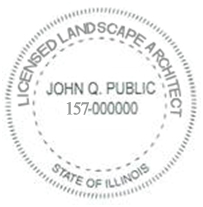 __________________________________signature__________________________________dateexpires 8-31-(Source:  Amended at 46 Ill. Reg. 16806, effective September 26, 2022)